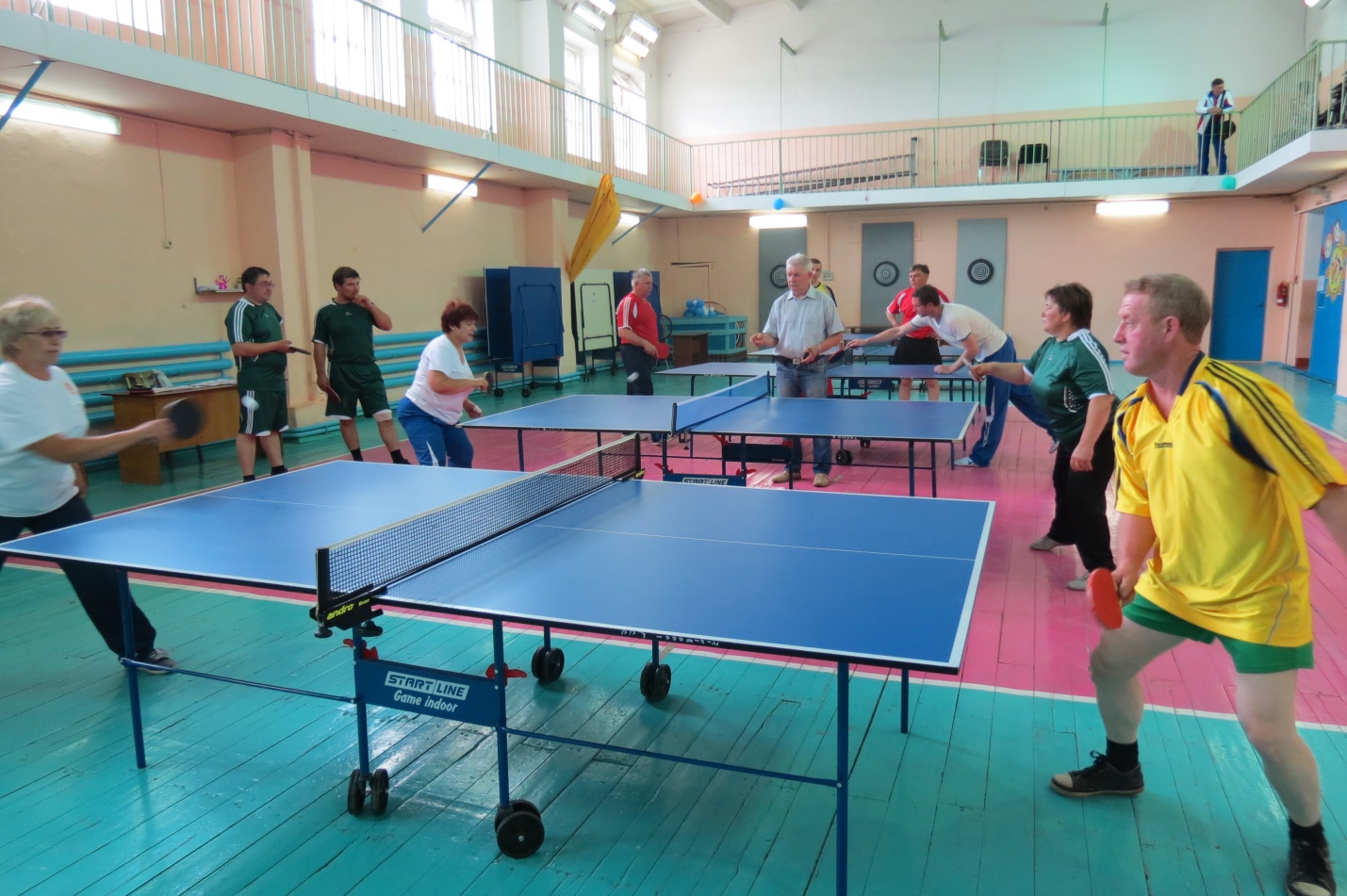 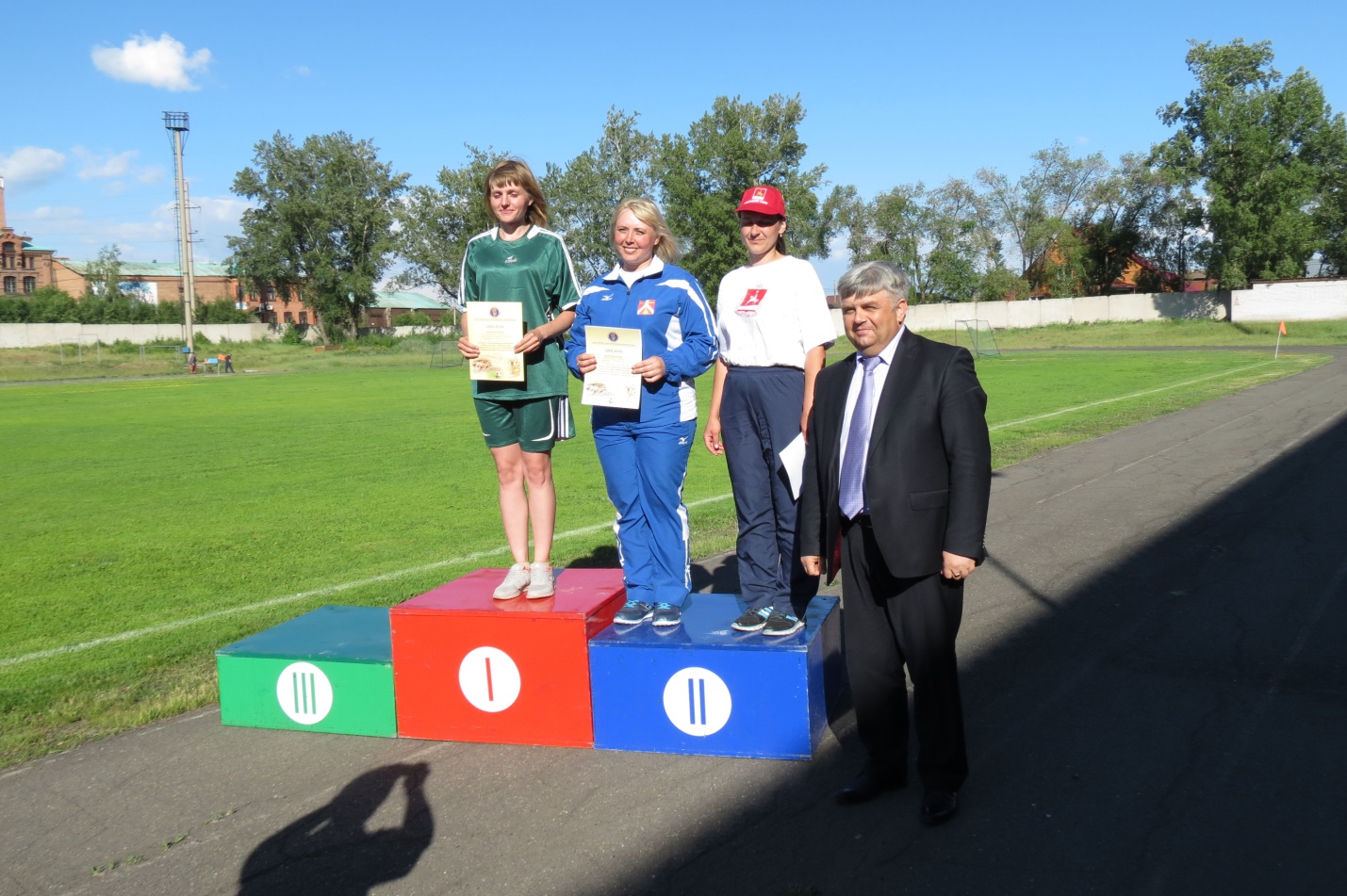 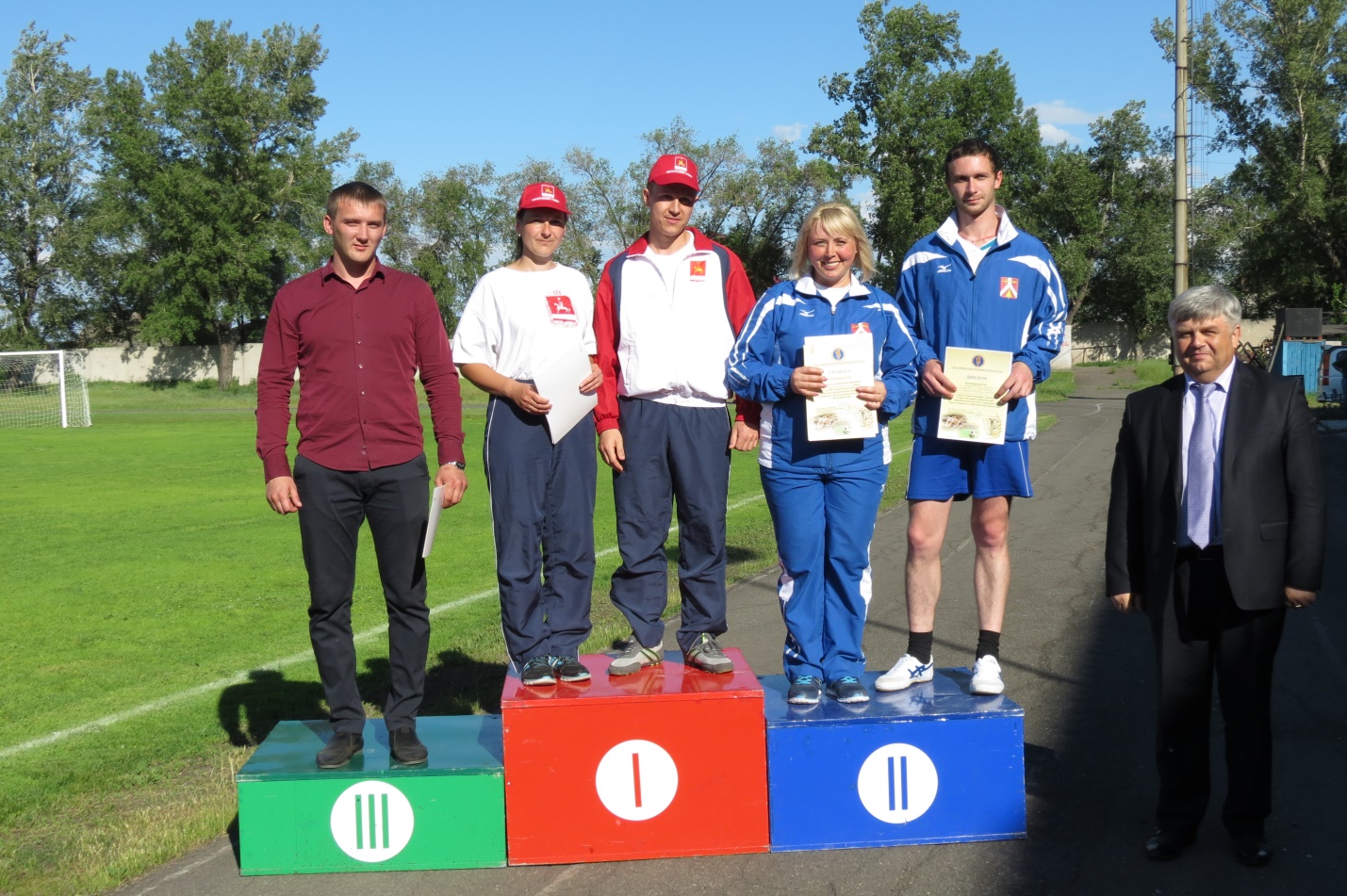 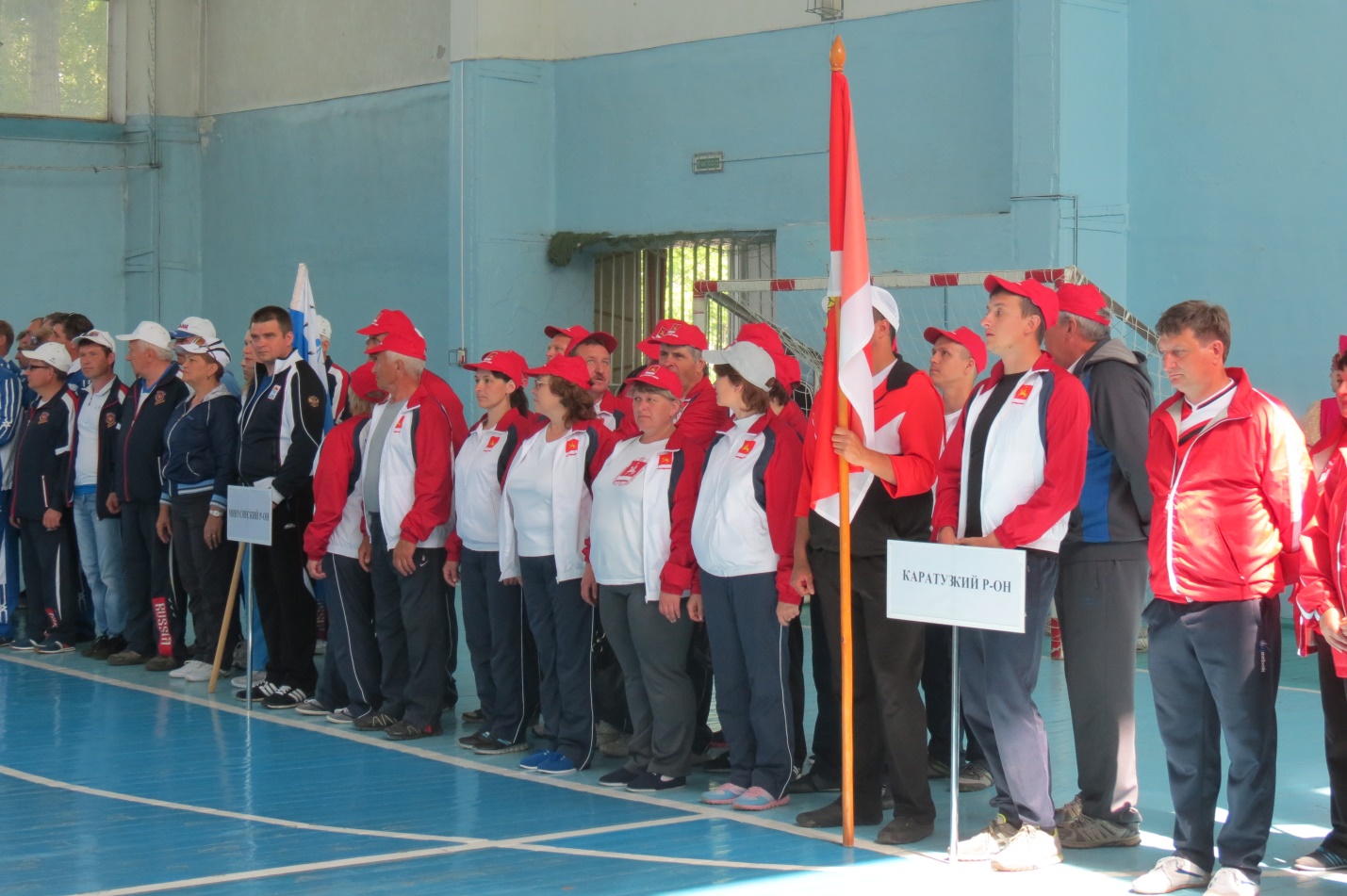 В соответствии с Положением о Х спартакиаде Совета муниципальных образований красноярского края   команда   Каратузского района  8 июня приняла участие  в отборочном туре  Спартакиаде, которая проходила в г. Минусинске.В состав  команды района входили  председатель  Моторского сельского Совета депутатов Ольховская Елена Сергеевна и председатель  Верхнекужебарского сельского Совета депутатов  Говорин Анатолий Владимирович.Елена Сергеевна  выступала в номинации легкая атлетика -2 результат.Анатолий Владимирович выступал в номинациях настольный теннис, волейбол, мини-футбол.По итогам общекомандного  зачета команда Каратузского района заняла первое место.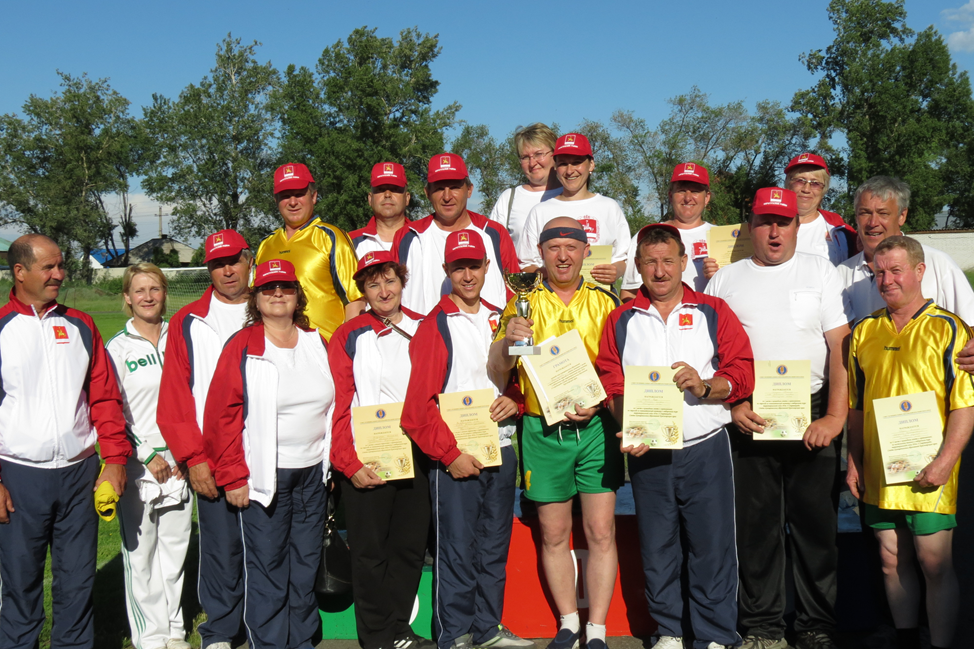 